Fire Risk Assessment template 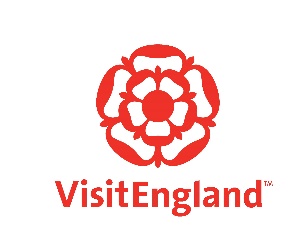 This Fire Risk Assessment checklist for premises with paying guests aligns with the Making your small paying guest accommodation safe from fire guidance published in March 2023, which has replaced the previous Do you have paying guests? guidance. You can download this checklist from VisitEngland’s Business Advice Hub. This template is intended for:single premises of ground floor, or ground and first floor, providing sleeping accommodation for a maximum of 10 persons, with no more than four bedrooms on the first floor, such as houses, cottages, and chaletsindividual flats (whether within a 7 purpose-built block of flats or a house that has been converted into flats), other than unusually large flats (e.g. as often found in mansion blocks in London) This template is not appropriate if:your premises fall outside the scope described above; orthe design of fire safety measures in your premises differs materially from those discussed and recommended in this Guide. (e.g. a 2 storey property with an open plan ground floor or a flat with a bedroom accessed only through another room) In either of the above circumstances, you should base the fire safety measures in properties that are used to accommodate paying guests, and the associated fire risk assessment, on other Government guidance that applies to premises in which there is paying guest sleeping accommodation.Address of property assessed:Number of floors:Number of rooms:Construction:
Assessor:Date of assessment:Responsible person:Fire hazards and controlsAre fixed electrical installations inspected and tested every 5 years?Yes / NoAre electrical appliances periodically inspected and tested?N/a / Yes / NoIs the use of trailing leads and adaptors avoided where possible?N/a / Yes / NoAre gas appliances periodically inspected and tested every 12 months?N/a / Yes / NoIs smoking permitted on the premises?N/a / Yes / NoAre suitable arrangements in place for those who wish to smoke?N/a / Yes / NoAre the premises adequately secured to prevent unauthorised access?N/a / Yes / NoAre combustible materials, waste and refuse bins stored safely clear of the premises or in purpose-built compounds/rooms?N/a / Yes / NoAre fixed heating systems subject to periodic maintenance?N/a / Yes / NoAre portable heaters subject to periodic inspection and used safely?N/a / Yes / NoAre there adequate fire precautions in the use of open fires and log burners?N/a / Yes / NoAre adequate measures taken to prevent fires from cooking?N/a / Yes / NoAre filters and ductwork subject to regular cleaning?N/a / Yes / NoIs the standard of housekeeping adequate to avoid the accumulation of combustible materials and waste?Yes / NoAre combustible materials kept separate from ignition and heat sources?Yes / NoIs it ensured that all contractors who undertake work on the premises are competent and qualified?Yes / NoAre suitable measures in place to address the fire hazards associated with the use and storage of dangerous substances?N/a / Yes / NoAre there any other significant fire hazards in the premises?Yes / NoIf the answer to the above question is yes, please list each hazard and any control measure to reduce the risk of fire, in the box below. If the answer to any question is no, include suitable action within the Action Plan.Fire protection measuresAre all escape routes kept clear of obstructions to enable people to escape safely?Yes / NoAre all fire exits easily and immediately openable?Yes / NoAre distances of travel considered reasonable?Yes / NoDo the walls and structures protecting the stairway and escape routes provide an adequate level of fire resistance?N/a / Yes / NoIs the fire resistance of doors to stairways and escape routes considered adequate?N/a / Yes / NoWhere necessary, are doors fitted with suitable self-closing devices that close the doors effectively?N/a / Yes / NoAre there adequate levels of artificial lighting provided in the escape routes?Yes / NoWhere necessary, has a reasonable standard of emergency escape lighting been provided?N/a / Yes / NoWhere necessary, is a reasonable standard of fire exit and fire safety signs provided?N/a / Yes / NoAre smoke and/or heat alarms/detectors provided and is the extent and coverage considered adequate?Yes / NoIs there a reasonable provision of firefighting equipment (fire extinguishers, fire blanket)?Yes / NoRecord brief details of the above measures in the box below. If the answer to any question is no, include suitable action within the Action Plan.Management of fire safetyAre procedures in the event of fire appropriate and documented?Yes / NoIs the information on fire safety and the action to take in the event of a fire given to guests?Yes / NoAre any staff members given regular instruction and training on the action to take in the event of a fire?N/a / Yes / NoAre frequent checks carried out to ensure exit routes are kept clear and fire exits remain easily openable?Yes / NoAre periodic checks carried out on fire doors to ensure they remain in good condition and close effectively?Yes / NoAre domestic smoke and heat alarms tested monthly?Yes / NoWhere fitted, are weekly testing and six-monthly servicing routines in place for the fire detection and alarm system?N/a / Yes / NoIn self-catering premises, are all smoke/heat alarms (or fire detection and alarm systems, where fitted) tested at every changeover?N/a / Yes / NoWhere fitted, are monthly and annual testing routines in place for the emergency escape lighting?N/a / Yes / NoWhere provided are fire extinguishers subject to annual maintenance?N/a / Yes / NoAre records of testing and maintenance maintained?Yes / NoRecord brief details of the above measures in the box below. If the answer to any question is no, include suitable action within the Action Plan.Action planIf any of the above boxes are ticked with a ‘No’, the deficiencies should be described below, along with proposed action for rectification.ItemDeficiencyProposed actionTimescalePerson responsible